АДМИНИСТРАЦИЯ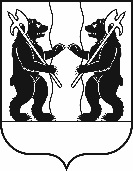 ЯРОСЛАВСКОГО МУНИЦИПАЛЬНОГО РАЙОНАПОСТАНОВЛЕНИЕ 29.02.2024                                                                                                                         № 479                                                                                                                         О закреплении муниципальных образовательных организаций Ярославского муниципального района, реализующих образовательные программы дошкольного образования, за конкретными территориями Ярославского муниципального района на 2024 годВ соответствии с пунктом 3 статьи 67 Федерального закона от 29 декабря 2012 года № 273-ФЗ «Об образовании в Российской Федерации», приказом Министерства просвещения России от 15 мая 2020 г. № 236 «Об утверждении Порядка приема на обучение по образовательным программам дошкольного образования», приказом Министерства образования и науки от 28 декабря 2015 г. № 1527 «Об утверждении порядка и условий осуществления перевода обучающихся из одной организации осуществляющей образовательную деятельность по образовательным программам дошкольного образования, в другие организации, осуществляющие образовательную деятельность по образовательным программам соответствующих уровня и направленности» и в целях обеспечения территориальной доступности дошкольных организаций и реализации права граждан на получение образования, Администрация района п о с т а н о в л я е т:1. Закрепить на 2024 год муниципальные образовательные организации Ярославского муниципального района, реализующие образовательные программы дошкольного образования, за конкретными территориями Ярославского муниципального района согласно приложению.2. Руководителям муниципальных образовательных организаций Ярославского муниципального района, реализующих образовательные программы дошкольного образования, обеспечить в 2024 году прием граждан, имеющих право на получение дошкольного образования и проживающих на территории, за которой закреплена соответствующая образовательная организация.Установить, что граждане, имеющие право на получение дошкольного образования и проживающие на территориях садоводческих, огороднических и дачных некоммерческих объединений, имеют право на получение дошкольного образования в образовательных организациях Ярославского муниципального района, реализующих программы дошкольного образования, закрепленных за населенным пунктом Ярославского муниципального района, в районе которого расположено соответствующее некоммерческое объединение граждан.3. Признать утратившим силу постановление Администрации Ярославского муниципального района от 06.03.2023 № 451 «О закреплении образовательных организаций, реализующих образовательные программы дошкольного образования за территориями Ярославского муниципального района на 2023 год».4. Контроль за исполнением постановления возложить на заместителя Главы Администрации Ярославского муниципального района по социальной политике Е.В. Мартышкину.5. Постановление вступает в силу со дня официального опубликования.Глава Ярославскогомуниципального района                                                                Н.В. ЗолотниковПРИЛОЖЕНИЕк постановлению  Администрации ЯМРот 29.02.2024 № 479           Закрепление муниципальных образовательных организаций
Ярославского муниципального района, реализующих образовательные программы дошкольного образования, за конкретными территориями Ярославского муниципального района на 2024 год№ п/пНаименование образовательной организацииНаименование населенного пункта
Ярославского муниципального района1.МОУ ГригорьевскаяСШ ЯМРд. Григорьевское, д. Аристово, д. Богословка, д. Боярское, д. Головинское, д. Думино, д. Игнатово,             д. Русаново, д. Колокуново, д. Левцово, д. Язвицево,       д. Коченятино,  д. Поречье, ст. Коченятино, д. Маньково, д. Матренино, д. Медведево,  д. Подосениха,                   д. Семеновское,  д. Скоморохово, д. Юрьево,  тер. ДПК «Ле-Вилль», д. Бор, д. Коробово, д. Жуково,  п. Заволжье2.МДОУ №2 «Солнышко» ЯМРп. Дубки, д. Черелисино, д. Большое Темерёво,                     д. Гончарово, д. Зиновское, д. Карабиха, п. Щедрино,     п. Красные Ткачи3.МДОУ № 36«Золотой петушок» ЯМРп. Дубки, д. Черелисино, д. Большое Темерёво,                     д. Гончарово, д. Зиновское, д. Карабиха, п. Щедрино,     п. Красные Ткачи4.МДОУ № 4 «Совёнок» ЯМРп. Красный Бор, д. Красный Бор, х. Красный Бор,                                         д. Полесье, д. Мостец, д. Ермолово, д. Алешково,                    д. Липовицы, д. Ляпино, д. Ларино, д. Гаврилово,                   д. Большое Филимоново, д. Малое Филимоново,                        д. Терентьевская, д. Сентьевская, д. Калинтьевская,           д. Семёново, с. Прусово, д. Андреевское, д. Шехнино5.МДОУ №3«Ивушка» ЯМРп. Ивняки, д. Антроповское, д. Бельково, д. Березовки,     с. Богослов, д. Бойтово, д. Воробьево, д. Горбуново,             д. Зверинцы, д. Иваново-Кошевники, д. Ивановский Перевоз, д. Коровайцево, д. Костино, д. Леонтьевское,         д. Осовые, д. Медведково, д. Никульское, с. Пахна,                          д. Прикалитки, д. Раздолье, д. Ременицы, д. Сабельницы, д. Юркино, д. Курилково,  д. Пеньки, д. Суринское,          д. Чурилково,  п. Карачиха, д. Ломки, п. Суринский,                         с. Сарафоново,  д. Жуково, д. Бардуково, д. Бекренево,  Спасское, д. Молозиново,  д. Ананьино,     д. Бовыкино,   д. Большая Поповка,  д. Большое Домнино, д. Борисково, д. Бузаркино, д. Васюково,  д. Городищи,  д. Гридино,      д. Губцево, д. Давыдовское,     д. Демково, д. Дорожаево,  д. Ефремово, д. Жуково,  д. Залесье, д. Зяблицы,               д. Ильино,  д. Козульки, д. Костяево, д. Котельницы,        д. Красная Горка, д. Курилово, д. Ларино, п. Смена,         д. Малое Домнино, д. Матвеевское, д. Михальцево,         д. Молозиново, д. Новлино, с. Пажа,  д. Першино,          д. Пестово, д. Петелино, д. Подберезново, д. Поповка,    д. Порошино, п. Садовый, д. Скоково, с. Спасское,        ст. Тенино, д. Терехово,  д. Трубенинское,   д. Хозницы, д. Ченцы6.МДОУ №26 «Ветерок» ЯМРп. Ивняки, д. Антроповское, д. Бельково, д. Березовки,     с. Богослов, д. Бойтово, д. Воробьево, д. Горбуново,             д. Зверинцы, д. Иваново-Кошевники, д. Ивановский Перевоз, д. Коровайцево, д. Костино, д. Леонтьевское,         д. Осовые, д. Медведково, д. Никульское, с. Пахна,                          д. Прикалитки, д. Раздолье, д. Ременицы, д. Сабельницы, д. Юркино, д. Курилково,  д. Пеньки, д. Суринское,          д. Чурилково,  п. Карачиха, д. Ломки, п. Суринский,                         с. Сарафоново,  д. Жуково, д. Бардуково, д. Бекренево,  Спасское, д. Молозиново,  д. Ананьино,     д. Бовыкино,   д. Большая Поповка,  д. Большое Домнино, д. Борисково, д. Бузаркино, д. Васюково,  д. Городищи,  д. Гридино,      д. Губцево, д. Давыдовское,     д. Демково, д. Дорожаево,  д. Ефремово, д. Жуково,  д. Залесье, д. Зяблицы,               д. Ильино,  д. Козульки, д. Костяево, д. Котельницы,        д. Красная Горка, д. Курилово, д. Ларино, п. Смена,         д. Малое Домнино, д. Матвеевское, д. Михальцево,         д. Молозиново, д. Новлино, с. Пажа,  д. Першино,          д. Пестово, д. Петелино, д. Подберезново, д. Поповка,    д. Порошино, п. Садовый, д. Скоково, с. Спасское,        ст. Тенино, д. Терехово,  д. Трубенинское,   д. Хозницы, д. Ченцы7.МДОУ № 42«Родничок» ЯМРп. Ивняки, д. Антроповское, д. Бельково, д. Березовки,     с. Богослов, д. Бойтово, д. Воробьево, д. Горбуново,             д. Зверинцы, д. Иваново-Кошевники, д. Ивановский Перевоз, д. Коровайцево, д. Костино, д. Леонтьевское,         д. Осовые, д. Медведково, д. Никульское, с. Пахна,                          д. Прикалитки, д. Раздолье, д. Ременицы, д. Сабельницы, д. Юркино, д. Курилково,  д. Пеньки, д. Суринское,          д. Чурилково,  п. Карачиха, д. Ломки, п. Суринский,                         с. Сарафоново,  д. Жуково, д. Бардуково, д. Бекренево,  Спасское, д. Молозиново,  д. Ананьино,     д. Бовыкино,   д. Большая Поповка,  д. Большое Домнино, д. Борисково, д. Бузаркино, д. Васюково,  д. Городищи,  д. Гридино,      д. Губцево, д. Давыдовское,     д. Демково, д. Дорожаево,  д. Ефремово, д. Жуково,  д. Залесье, д. Зяблицы,               д. Ильино,  д. Козульки, д. Костяево, д. Котельницы,        д. Красная Горка, д. Курилово, д. Ларино, п. Смена,         д. Малое Домнино, д. Матвеевское, д. Михальцево,         д. Молозиново, д. Новлино, с. Пажа,  д. Першино,          д. Пестово, д. Петелино, д. Подберезново, д. Поповка,    д. Порошино, п. Садовый, д. Скоково, с. Спасское,        ст. Тенино, д. Терехово,  д. Трубенинское,   д. Хозницы, д. Ченцы8.МОУ ИванищевскаяСШ ЯМРд. Баканово, д. Голенцево, д. Гридино, д. Дорогилино,     д. Дулепово, д. Есемово, д. Иванищево, д. Ивково,             д. Каблуково, д. Колокуново, д. Корнево, д. Крюково,       д. Нагавки, д. Пономарево, д. Старово,   д. Филинское,  д. Хламовское, д. Черемсаново, д. Юрино9.МДОУ № 8 «Ленок» ЯМРп. Красные Ткачи, д. Белкино, д. Бечихино, д. Боровая,     с. Введенье, д. Ершово, д. Комарово,  д. Кормилицино,     д. Королево, д. Лупычево, п. Дубки,  д. Матьково,            д. Митино, д. Ноготино, д. Прасковьино,    д. Опарино,    д. Прохоровское,  д. Селифонтово,  д. Чуркино,                п. пансионата «Ярославль»,  п. Щедрино, д. Карабихад. Бурмосово, д. Василево, д. Высоко, д. Зманово, д. Лупычево, д. Лаптево, д. Черелисино, д. Петровское, д. Спицино, п. Речной, д. Шепелево10.МДОУ№1 «Краснаяшапочка» ЯМРп. Красные Ткачи, д. Белкино, д. Бечихино, д. Боровая,     с. Введенье, д. Ершово, д. Комарово,  д. Кормилицино,     д. Королево, д. Лупычево, п. Дубки,  д. Матьково,            д. Митино, д. Ноготино, д. Прасковьино,    д. Опарино,    д. Прохоровское,  д. Селифонтово,  д. Чуркино,                п. пансионата «Ярославль»,  п. Щедрино, д. Карабихад. Бурмосово, д. Василево, д. Высоко, д. Зманово, д. Лупычево, д. Лаптево, д. Черелисино, д. Петровское, д. Спицино, п. Речной, д. Шепелево11.МОУ Карабихская ОШ ЯМРп. Красные Ткачи, д. Белкино, д. Бечихино, д. Боровая,     с. Введенье, д. Ершово, д. Комарово,  д. Кормилицино,     д. Королево, д. Лупычево, п. Дубки,  д. Матьково,            д. Митино, д. Ноготино, д. Прасковьино,    д. Опарино,    д. Прохоровское,  д. Селифонтово,  д. Чуркино,                п. пансионата «Ярославль»,  п. Щедрино, д. Карабихад. Бурмосово, д. Василево, д. Высоко, д. Зманово, д. Лупычево, д. Лаптево, д. Черелисино, д. Петровское, д. Спицино, п. Речной, д. Шепелево12.МДОУ №27 «Светлячок» ЯМРд. Афинеево, д. Бекренево, п. Нагорный, с. Лучинское,                         д. Бегоулево, д. Внуково,  д. Корюково,  д. Руденки,             д. Сенчугово, д. Телегино, д. Хомутово,  д. Цеденево,     п. Щедрино, д. Ямищи, д. Алексеевское 13.МДОУ №10 «Капитошка» ЯМРд. Кузнечиха, д. Борисово, д. Бутрево, д. Василево,               д. Коптево, с. Наумово, д. Подвязново, с. Пономарево,           д. Почаево, с. Сереново, д. Сосновцы, д. Филино,            д. Юрятино, п. Красный Бор, д. Красный Бор,                   х. Красный Бор,  д. Полесье, д. Мостец, д. Ермолово,       д. Алешково,  д. Липовицы, д. Ляпино, д. Ларино,           д. Гаврилово,  д. Большое Филимоново,  д. Малое Филимоново,  д. Терентьевская, д. Сентьевская,               д. Калинтьевская,  д. Семёново, с. Прусово,                      д. Андреевское, д. Шехнино, д. Бисерово, д. Васильевское, с. Гавшинка, д. Зинино,  д. Каменка, д. Кузьмино, д. Кустово, с. Медягино,  д. Чакарово, д. Юдово14.МДОУ № 15 «Аленушка» ЯМРд. Кузнечиха, д. Борисово, д. Бутрево, д. Василево,               д. Коптево, с. Наумово, д. Подвязново, с. Пономарево,           д. Почаево, с. Сереново, д. Сосновцы, д. Филино,            д. Юрятино, п. Красный Бор, д. Красный Бор,                   х. Красный Бор,  д. Полесье, д. Мостец, д. Ермолово,       д. Алешково,  д. Липовицы, д. Ляпино, д. Ларино,           д. Гаврилово,  д. Большое Филимоново,  д. Малое Филимоново,  д. Терентьевская, д. Сентьевская,               д. Калинтьевская,  д. Семёново, с. Прусово,                      д. Андреевское, д. Шехнино, д. Бисерово, д. Васильевское, с. Гавшинка, д. Зинино,  д. Каменка, д. Кузьмино, д. Кустово, с. Медягино,  д. Чакарово, д. Юдово15.МДОУ № 20 «Кузнечик» ЯМРд. Кузнечиха, д. Борисово, д. Бутрево, д. Василево,               д. Коптево, с. Наумово, д. Подвязново, с. Пономарево,           д. Почаево, с. Сереново, д. Сосновцы, д. Филино,            д. Юрятино, п. Красный Бор, д. Красный Бор,                   х. Красный Бор,  д. Полесье, д. Мостец, д. Ермолово,       д. Алешково,  д. Липовицы, д. Ляпино, д. Ларино,           д. Гаврилово,  д. Большое Филимоново,  д. Малое Филимоново,  д. Терентьевская, д. Сентьевская,               д. Калинтьевская,  д. Семёново, с. Прусово,                      д. Андреевское, д. Шехнино, д. Бисерово, д. Васильевское, с. Гавшинка, д. Зинино,  д. Каменка, д. Кузьмино, д. Кустово, с. Медягино,  д. Чакарово, д. Юдово16.МОУ Курбская СШ ЯМРд. Аристово, с. Курба, д. Алеханово, д. Балакирево,                 д. БольшоеМакарово, с. Васильевское, д. Давыдково,      д. Девятово, с. Дегтево, д. Карповское, д. Котово,                 д. Лаптево, д. Малое Макарово, д. Меленки, д. Хренино,                         с. Михайловское, д. Нагорное, с. Новленское,                         д. Семеновское, д. Скрипино, д. Слободка,  д. Трощеево 17.МДОУ № 16 «Ягодка» ЯМРс. Григорьевское, п. Михайловский, д. Дулово, п. Затон, д. Калинино, д. Кипелки,  п. Красный Волгарь, п. Красный Холм, д. Крюковское,  д. Максимовское,       д. Некрасово, д. Новая, д. Патерево, д. Платуново,           д. Попадьино, д. Скоково, д. Турыгино, д. Хабарово,         д. Харитоново, п. Ченцы, д. Шоломово, д. Щеглевское,   д. Юрьево, д. Ямино 18.МДОУ № 21 «Ласточка» ЯМРд. Мокеевское, д. Акишино, д. Анискино, д. Бердицино, д. Васильево, с. Высоцкое,   д. Жабино, д. Исаково,         д. Ключи, д. Когаево,  д. Куричьево, с. Лютово,               ст. Лютово, д. Мальгино, д. Мужево, д. Мутовки,             д. Новоселки, д. Облесцево,  д. Палутино, д. Пашино,      д. Погорелки, д. Приволье,  д. Росляково, д. Рохма,          д. Сатыево,  с. Сеславино,  д. Скородумки, д. Яковлево,                       д. Софряково, д. Ушаково, д. Студеново, д. Твердино,    д. Торговцево, д. Щипцово, д. Федоровское, д. Харлово,д. Заборное, д. Семеновское, с. Алексеевское19.МОУ Мордвиновская СШ ЯМРд. Мордвиново, д. Афонино, с. Балакирево, д. Белягино, д. Большое Симоново, д. Выездново, д. Гаврицы,             д. Глинново, д. Давыдово, с. Дмитриевское, д. Исаево,        д. Дубовицы, д. Ерденево, д. Ермольцево, д. Иванцево,д. Закоторослье, д. Запрудново, с. Игрищи, д. Калачиха,    д. Клещево, д. Колесово, д. Красково, д. Лесково,           д. Лопырево, д. Малое Симоново, д. Михеево, д. Подоль,  д. Новоселки, д. Осташково, д. Павловское, д. Щукино, д. Павлухино, д. Пуплышево, с. Резанино, д. Рожновки, д. Седельницы, д. Семеновское, с. Сидоровское,             д. Щеколдино, д. Семухино20.МОУ Спасская СШ ЯМРс. Спас-Виталий, д. Алферово, д. Андреевское,                     д. Бессмертново, с. Григорцево, с. Григорьевское,              д. Давыдово, тер. ДПК «Ле-Вилль», д. Евково,                 д. Иванково, д. Евстигнеево, д. Ерсловское,  д. Залужье, д. Измайлово, д. Ильинское, д. Клинцево, д. Козлятево, д. Коломино,  д. Копытово, д. Корзново, д. Кузьминское, д. Курдеево, д. Ладыгино, д. Лыса-Гора, д. Максуры,      д. Мамаево,  д. Михайловское, д. Нечуково, д. Одарино, д. Черкасово, д. Никиткино, дер. Ново, д. Павловское,   д. Петрово,  д. Погорелки, д. Полтево, д. Пучково,           п. при ж/д станции Пучковский, д. Романцево,д. Росторопово,    д. Селехово, д. Сельцо, д. Студенцы, д. Точища,  с. Ушаково,  д. Фатьяново, д. Хмельники,  д. Худяково,  д. Черкасиха21.МОУ СШ им. Ф.И. Толбухина ЯМРс. Толбухино, д. Аксеновская, с. Андроники,                     д. Буконтьево, д. Бухалово, х. Быстреник, д. Дор,              д. Дубовики, д. Еремино, д. Зубарево, д. Каликино,             д. Климатино, д. Козулино, д. Копосово, д. Курманово,   д. Малое Степанцево, д. Мусоловка, д. Никифорово,       д. Озерки, д. Павловское, д. Петряйки, д. Починок,             д. Савкино, с. Сандырево, д. Сивцево, д. Сухарево,               д. Троицкое, д. Феклино, д. Ям, д. Ясино, д.Уткино,        п. при ж/д станции Уткино 22.МДОУ № 5«Гнёздышко» ЯМРс. Туношна, д. Бреховская, д. Волга, д. Воробино,               д. Заборное, д. Семеновское, с. Алексеевское,                   д. Дмитриево,п. Дорожный, д. Коргиш,  д. Малышево,    д. Образцово, д. Орлово, с. Петрово, д. Поляны,               с. Сопелки, д. Сорокино, д. Телищево, ст. Телищево,        д. Чернеево, д. Ярцево, п. Туношна-городок 26, д. Исаково,  с. Красное, д. Петраково, д. Усково,              д. Юрьевское,  д. Мигачево, д. Большая                            23.МДОУ № 18 «Теремок» ЯМРс. Туношна, д. Бреховская, д. Волга, д. Воробино,               д. Заборное, д. Семеновское, с. Алексеевское,                   д. Дмитриево,п. Дорожный, д. Коргиш,  д. Малышево,    д. Образцово, д. Орлово, с. Петрово, д. Поляны,               с. Сопелки, д. Сорокино, д. Телищево, ст. Телищево,        д. Чернеево, д. Ярцево, п. Туношна-городок 26, д. Исаково,  с. Красное, д. Петраково, д. Усково,              д. Юрьевское,  д. Мигачево, д. Большая                            24.МОУ НШп. Заволжье ЯМРп. Заволжье,  д. Коробово,  д. Жуково,  д. Бор,                  п. Шебунино, д. Шебунино, д. Федорино,  д. Болково,     д. Малое Болково, д. Пестрецово,  д. Красный Бор,  п. Красный Бор25.МОУ СШп. Ярославка ЯМРп. Ярославка, д. Беркайцево, д. Большие Жарки,              д. Васильцово, д. Ватолино, д. Дедова Гора, п. Красное,                      д. Дудинское, д. Исайцево, д. Козлово, д. Курдумово,    д. Малые Жарки, д. Меньшиково, д. Мологино,                с. Пазушино, д. Поддубново, д. Починки, д. Ракино,        д. Рютнево, д. Софино, с. Толгоболь,  с. Устье,                 с. Федоровское, д. Филатово, д. Филисово, д. Якимцево, д. Шелкпино, д. Нестерово, д. Ишманово, д. Аксенцевод. Большое  Ноговицино, д. Малое Ноговицино26.МОУ Ананьинская СШ ЯМРд. Ананьино, д. Борисово, д. Волково, д. Голенищево,      с. Еремеевское, д. Ерихово, д. Климовское, д. Сергеево,                     д. Першино, д. Подолино, д. Худково, д. Поповское,        д. Сарафоново,  д. Тимошино, д. Алексеевское27.МОУ Глебовская СШ ЯМРд. Глебовское, д. Артемуха, д. Василево, д. Гумнищево, д. Гусаково, д. Давыдово,    д. Дмитриевское, д. Долгуново, д. Обухово, д. Ермаково, д. Конищево,д. Кувшинцево, д. Кузнечиха,  д. Мартьянка, д. Муравино, д. Муханово, д. Нестерово, д. Нефедницино, д. Павловское, д. Подовинниково, д. Поповское,  д. Прокшино,  с. Раменье, д. Спас, д. Степанцево, д. Тарантаево, д. Чернышево28.МОУ Медягинская ОШ ЯМРд. Бисерово, д. Васильевское, с. Гавшинка, д. Зинино,      д. Каменка, д. Кузьмино, д. Кустово, с. Медягино,                д. Чакарово, д. Юдово29.МДОУ №19 «Березка» ЯМРп. Козьмодемьянск, д. Барское, д. Барышкино,                  д. Борисцево, д. Вощино, д. Ефремово, д. Курилово,                с. Козьмодемьянск, д. Кочегино, д. Матвеево,                          д. Меленки, д. Бечихино, д. Панфилки, д. Писцово,         д. Плотинки, д. Починки, с. Солонец, д. Юрково,             д. Комарово, д. Прохоровское, д. Боровая, д. Кормилицыно30.МОУ Пестрецовская ОШ ЯМРд. Пестрецово, д. Алешково, д. Боброво, д. Болково,            д. Бортниково, д. Ботово, д. Браташино, д. Глухово,            д. Головинское, д. Дымокурцы, д. Ермолово,                     д. Ильинское, д. Кобыляево, д. Кульнево, д. Лобаниха,   д. Малое Болково, д. Маньково, д. Мишуково,                      д. Павлеиха, д. Пенье, д. Петелино, д. Пограиха,             д. Поленское, д. Скородумово, д. Тереховское,                 д. Федорино, д. Ченцы, д. Якалово, д. Якушево,             тер. Живой источник, п. Заволжье,  д. Шебунино,            п. Шебунино31.МОУ Леснополянская НШ им. К.Д. Ушинского ЯМРр. п. Лесная Поляна,  п. Красный Бор, д. Красный Бор,    х. Красный Бор,  д. Полесье, д. Мостец, д. Ермолово,      д. Алешково,  д. Липовицы, д. Ляпино, д. Ларино,          д. Гаврилово,  д. Большое Филимоново, д. Малое Филимоново,  д. Терентьевская, д. Сентьевская,               д. Калинтьевская,  д. Семёново, с. Прусово,                      д. Андреевское, д. Шехнино, д. Кузнечиха (ул. Радужная, ул. Золотая, ул. Жемчужная, ул. Хрустальная, ул. Скандинавская, пр-д Рубиновый)32.МОУ Ширинская ОШ ЯМРс. Ширинье, д. Конищево, д. Марьино, д. Наумовское,    д. Никоновское, д. Петрунино, д. Починки, д. Скворково, д. Соловарово,  д. Суховерково, д. Тимохино, д. Чуркино